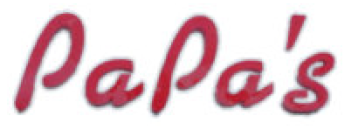 www.papaspizza.com.au / 02 9988 3200 / 02 9988 3111 St Ives Shopping Village, Shop 17, 166 Mona Vale Road, St Ives, NSW 2075	 GLUTEN FREE PIZZA BASE (10 INCH) - Add $4GLUTEN FREE PASTA - Add $2PIZZASPIZZASPIZZASPIZZASMLMargherita - Mozzarella, oregano, fresh basilMargherita - Mozzarella, oregano, fresh basilMargherita - Mozzarella, oregano, fresh basilMargherita - Mozzarella, oregano, fresh basil$15$19Funghi - Mushrooms, olivesFunghi - Mushrooms, olivesFunghi - Mushrooms, olivesFunghi - Mushrooms, olives$16$20Bella - Capsicum, olives, onions, cherry tomato, artichokesBella - Capsicum, olives, onions, cherry tomato, artichokesBella - Capsicum, olives, onions, cherry tomato, artichokesBella - Capsicum, olives, onions, cherry tomato, artichokes$17$22Verde - Pesto base, wilted spinach, roasted red capsicum, asparagus, fetta, lemonVerde - Pesto base, wilted spinach, roasted red capsicum, asparagus, fetta, lemonVerde - Pesto base, wilted spinach, roasted red capsicum, asparagus, fetta, lemonVerde - Pesto base, wilted spinach, roasted red capsicum, asparagus, fetta, lemon$17$22BBQ Chicken - BBQ base with chicken, olives, mushroom and Spanish onionBBQ Chicken - BBQ base with chicken, olives, mushroom and Spanish onionBBQ Chicken - BBQ base with chicken, olives, mushroom and Spanish onionBBQ Chicken - BBQ base with chicken, olives, mushroom and Spanish onion$18$24Apollo – Pesto base chicken breast, wilted spinach, goats cheese, sun dried tomato, lemonApollo – Pesto base chicken breast, wilted spinach, goats cheese, sun dried tomato, lemonApollo – Pesto base chicken breast, wilted spinach, goats cheese, sun dried tomato, lemonApollo – Pesto base chicken breast, wilted spinach, goats cheese, sun dried tomato, lemon$18$24Pollarma - Chicken breast with crispy bacon, avocado and sour creamPollarma - Chicken breast with crispy bacon, avocado and sour creamPollarma - Chicken breast with crispy bacon, avocado and sour creamPollarma - Chicken breast with crispy bacon, avocado and sour cream$18$24Tandoori Chicken - Chicken breast, onion, tandoori sauce, minted yogurt, spinach leavesTandoori Chicken - Chicken breast, onion, tandoori sauce, minted yogurt, spinach leavesTandoori Chicken - Chicken breast, onion, tandoori sauce, minted yogurt, spinach leavesTandoori Chicken - Chicken breast, onion, tandoori sauce, minted yogurt, spinach leaves$18$24Napoli -Marinated anchovies, Kalamata olivesNapoli -Marinated anchovies, Kalamata olivesNapoli -Marinated anchovies, Kalamata olivesNapoli -Marinated anchovies, Kalamata olives$18$24Alaskan - Tomato and sour cream base, smoked salmon, avocado, capers, onion, spinachAlaskan - Tomato and sour cream base, smoked salmon, avocado, capers, onion, spinachAlaskan - Tomato and sour cream base, smoked salmon, avocado, capers, onion, spinachAlaskan - Tomato and sour cream base, smoked salmon, avocado, capers, onion, spinach$20$25Gamberi Prawn -Bianca base, tiger prawns, feta, rocket and semi-dried tomatoes Gamberi Prawn -Bianca base, tiger prawns, feta, rocket and semi-dried tomatoes Gamberi Prawn -Bianca base, tiger prawns, feta, rocket and semi-dried tomatoes Gamberi Prawn -Bianca base, tiger prawns, feta, rocket and semi-dried tomatoes $20$25Mare- fish, prawns calamari, mussels, onion, shallots, lemonMare- fish, prawns calamari, mussels, onion, shallots, lemonMare- fish, prawns calamari, mussels, onion, shallots, lemonMare- fish, prawns calamari, mussels, onion, shallots, lemon $19$24Leg Ham - Shaved leg hamLeg Ham - Shaved leg hamLeg Ham - Shaved leg hamLeg Ham - Shaved leg ham$17$22Pepperoni - Spicy pepperoniPepperoni - Spicy pepperoniPepperoni - Spicy pepperoniPepperoni - Spicy pepperoni$18$24Mexicana – Spicy beef mince, kidney beans, pepperoni, onion and guacamoleMexicana – Spicy beef mince, kidney beans, pepperoni, onion and guacamoleMexicana – Spicy beef mince, kidney beans, pepperoni, onion and guacamoleMexicana – Spicy beef mince, kidney beans, pepperoni, onion and guacamole$19$25Tropicana - Ham and pineappleTropicana - Ham and pineappleTropicana - Ham and pineappleTropicana - Ham and pineapple$18$24BBQ Meat - Ham, salami, pepperoni and bacon on Papa’s BBQ baseBBQ Meat - Ham, salami, pepperoni and bacon on Papa’s BBQ baseBBQ Meat - Ham, salami, pepperoni and bacon on Papa’s BBQ baseBBQ Meat - Ham, salami, pepperoni and bacon on Papa’s BBQ base$19$25Supreme - Pepperoni, salami, ham, olives, capsicum, pineapple, mushrooms and onionsSupreme - Pepperoni, salami, ham, olives, capsicum, pineapple, mushrooms and onionsSupreme - Pepperoni, salami, ham, olives, capsicum, pineapple, mushrooms and onionsSupreme - Pepperoni, salami, ham, olives, capsicum, pineapple, mushrooms and onions$19$25Capriciosa - Pesto base with bacon, chilli, garlic, sun dried tomato and prosciuttoCapriciosa - Pesto base with bacon, chilli, garlic, sun dried tomato and prosciuttoCapriciosa - Pesto base with bacon, chilli, garlic, sun dried tomato and prosciuttoCapriciosa - Pesto base with bacon, chilli, garlic, sun dried tomato and prosciutto$19$25Prosciutto and Rocket - Spicy tomato base with prosciutto, rocket and shaved parmesanProsciutto and Rocket - Spicy tomato base with prosciutto, rocket and shaved parmesanProsciutto and Rocket - Spicy tomato base with prosciutto, rocket and shaved parmesanProsciutto and Rocket - Spicy tomato base with prosciutto, rocket and shaved parmesan $19$25PASTA’S: Your choice of Spaghetti, Penne, GnocchiPASTA’S: Your choice of Spaghetti, Penne, GnocchiPASTA’S: Your choice of Spaghetti, Penne, GnocchiPASTA’S: Your choice of Spaghetti, Penne, GnocchiPASTA’S: Your choice of Spaghetti, Penne, GnocchiBolognaise -Traditional lean beef sauce Bolognaise -Traditional lean beef sauce Bolognaise -Traditional lean beef sauce Bolognaise -Traditional lean beef sauce $17Meatballs - Napolitana sauce with homemade meatballs, garlic and basil Meatballs - Napolitana sauce with homemade meatballs, garlic and basil Meatballs - Napolitana sauce with homemade meatballs, garlic and basil Meatballs - Napolitana sauce with homemade meatballs, garlic and basil Meatballs - Napolitana sauce with homemade meatballs, garlic and basil $17Gamberi Olio - Tiger prawns, garlic, chilli, basil and extra virgin olive oilGamberi Olio - Tiger prawns, garlic, chilli, basil and extra virgin olive oilGamberi Olio - Tiger prawns, garlic, chilli, basil and extra virgin olive oilGamberi Olio - Tiger prawns, garlic, chilli, basil and extra virgin olive oilGamberi Olio - Tiger prawns, garlic, chilli, basil and extra virgin olive oil$23Olio - Garlic, chilli, basil and extra virgin olive oilOlio - Garlic, chilli, basil and extra virgin olive oilOlio - Garlic, chilli, basil and extra virgin olive oilOlio - Garlic, chilli, basil and extra virgin olive oilOlio - Garlic, chilli, basil and extra virgin olive oil$16Boscaiola- Bacon, mushroom and shallots in cream sauceBoscaiola- Bacon, mushroom and shallots in cream sauceBoscaiola- Bacon, mushroom and shallots in cream sauceBoscaiola- Bacon, mushroom and shallots in cream sauceBoscaiola- Bacon, mushroom and shallots in cream sauce$17Carbonara - Bacon, egg yolk and parmesan in cream sauceCarbonara - Bacon, egg yolk and parmesan in cream sauceCarbonara - Bacon, egg yolk and parmesan in cream sauceCarbonara - Bacon, egg yolk and parmesan in cream sauceCarbonara - Bacon, egg yolk and parmesan in cream sauce$17Rainbow - Tiger prawns, smoked salmon, cherry tomato, avocado, sun dried tomato in wine sauceRainbow - Tiger prawns, smoked salmon, cherry tomato, avocado, sun dried tomato in wine sauceRainbow - Tiger prawns, smoked salmon, cherry tomato, avocado, sun dried tomato in wine sauceRainbow - Tiger prawns, smoked salmon, cherry tomato, avocado, sun dried tomato in wine sauceRainbow - Tiger prawns, smoked salmon, cherry tomato, avocado, sun dried tomato in wine sauce$25Primavera - Seasonal vegetables in a Napolitana saucePrimavera - Seasonal vegetables in a Napolitana saucePrimavera - Seasonal vegetables in a Napolitana saucePrimavera - Seasonal vegetables in a Napolitana saucePrimavera - Seasonal vegetables in a Napolitana sauce$17Marinara - Tiger prawns, calamari, octopus, barramundi and mussels in a Napolitana sauceMarinara - Tiger prawns, calamari, octopus, barramundi and mussels in a Napolitana sauceMarinara - Tiger prawns, calamari, octopus, barramundi and mussels in a Napolitana sauceMarinara - Tiger prawns, calamari, octopus, barramundi and mussels in a Napolitana sauceMarinara - Tiger prawns, calamari, octopus, barramundi and mussels in a Napolitana sauce$25Lasagne- Layers of bolognaise, béchamel and pastaLasagne- Layers of bolognaise, béchamel and pastaLasagne- Layers of bolognaise, béchamel and pastaLasagne- Layers of bolognaise, béchamel and pastaLasagne- Layers of bolognaise, béchamel and pasta$17Pollo Pesto - Chicken, mushroom, shallots, pesto and creamPollo Pesto - Chicken, mushroom, shallots, pesto and creamPollo Pesto - Chicken, mushroom, shallots, pesto and creamPollo Pesto - Chicken, mushroom, shallots, pesto and creamPollo Pesto - Chicken, mushroom, shallots, pesto and cream$19Arrabbiata - Fresh chilli, garlic, basil and Napolitana                           Arrabbiata - Fresh chilli, garlic, basil and Napolitana                           Arrabbiata - Fresh chilli, garlic, basil and Napolitana                           Arrabbiata - Fresh chilli, garlic, basil and Napolitana                           Arrabbiata - Fresh chilli, garlic, basil and Napolitana                           $17Amatriciana - Fresh chilli, garlic, basil, Napolitana and bacon                            Amatriciana - Fresh chilli, garlic, basil, Napolitana and bacon                            Amatriciana - Fresh chilli, garlic, basil, Napolitana and bacon                            Amatriciana - Fresh chilli, garlic, basil, Napolitana and bacon                            Amatriciana - Fresh chilli, garlic, basil, Napolitana and bacon                            $18Papa’s Prawns – Prawns, feta, shallots, garlic, chilli, Napolitana sauce served on rice with garlic breadPapa’s Prawns – Prawns, feta, shallots, garlic, chilli, Napolitana sauce served on rice with garlic breadPapa’s Prawns – Prawns, feta, shallots, garlic, chilli, Napolitana sauce served on rice with garlic breadPapa’s Prawns – Prawns, feta, shallots, garlic, chilli, Napolitana sauce served on rice with garlic breadPapa’s Prawns – Prawns, feta, shallots, garlic, chilli, Napolitana sauce served on rice with garlic bread$25Risotto Pollo - Chicken, mushroom, shallots in cream sauceRisotto Pollo - Chicken, mushroom, shallots in cream sauceRisotto Pollo - Chicken, mushroom, shallots in cream sauceRisotto Pollo - Chicken, mushroom, shallots in cream sauceRisotto Pollo - Chicken, mushroom, shallots in cream sauce$20Risotto Verde - Pesto, garlic, asparagus, prosciutto and shaved parmesanRisotto Verde - Pesto, garlic, asparagus, prosciutto and shaved parmesanRisotto Verde - Pesto, garlic, asparagus, prosciutto and shaved parmesanRisotto Verde - Pesto, garlic, asparagus, prosciutto and shaved parmesanRisotto Verde - Pesto, garlic, asparagus, prosciutto and shaved parmesan$20Risotto Marinara - Prawns, calamari, octopus, barramundi, mussels in Napolitana sauceRisotto Marinara - Prawns, calamari, octopus, barramundi, mussels in Napolitana sauceRisotto Marinara - Prawns, calamari, octopus, barramundi, mussels in Napolitana sauceRisotto Marinara - Prawns, calamari, octopus, barramundi, mussels in Napolitana sauceRisotto Marinara - Prawns, calamari, octopus, barramundi, mussels in Napolitana sauce$25Risotto Primavera - Seasonal vegetables in a creamy Napolitana sauceRisotto Primavera - Seasonal vegetables in a creamy Napolitana sauceRisotto Primavera - Seasonal vegetables in a creamy Napolitana sauceRisotto Primavera - Seasonal vegetables in a creamy Napolitana sauceRisotto Primavera - Seasonal vegetables in a creamy Napolitana sauce$20SALADSSALADSBREADSBREADSBREADSBREADSGreek Salad $13Garden Salad $11Garlic Bread $5Garlic Crust   M $10   L $14Garlic Crust   M $10   L $14Garlic Crust   M $10   L $14Caesar Salad $13Chicken Caesar $18Herb Bread $5Cheese Pizza   M $12   L $15Cheese Pizza   M $12   L $15Cheese Pizza   M $12   L $15Autumn Salad with Prawn, Lamb or Fish  $20Autumn Salad with Prawn, Lamb or Fish  $20Bruschetta $10Bruschetta Pizza   M $13   L $17Bruschetta Pizza   M $13   L $17Bruschetta Pizza   M $13   L $17